     РЕСПУБЛИКА БЕЛАРУСЬ                    ПАСПОРТ          воинского захоронения                                                            (захоронения жертв войн)                                                                                                           (учетный номер)1. Место и дата захоронения  Гродненская область, Свислочский район, Порозовский____                                                                                                                                             (область, район, город,сельский совет, г.п. Порозово (на северной окраине кладбища),  24.03.1984г.____________сельсовет, населенный пункт, число, месяц, год)2. Вид захоронения__________индивидуальная могила______________________________3. Охранная зона (границы захоронения)_____ длина-2м, ширина-2м. _________________4. Краткое описание захоронения и его состояние_____памятник из  мрамора, огражден металлической оградой. Техническое состояние – хорошее.5. Количество захороненных:6. Персональные сведения :7. Кто осуществляет уход за захоронением_____Порозовская средняя школа____________________________________________________________________________________________________________________________________________________________________8. Фотоснимок захоронения                                  9. Карта расположения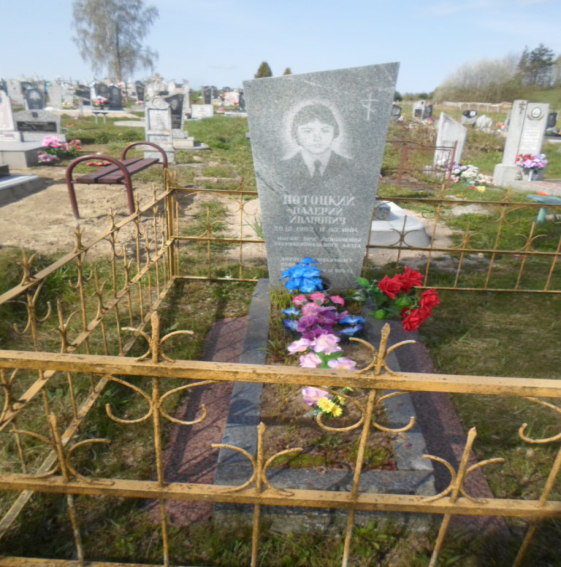 10. Дополнительная информация_____рядовой Патоцкий В.И. погиб при исполнении воинского долга в Афганистане__________________________________________________11. Подписи уполномоченных представителей:Председатель Свислочского районного исполнительного комитета                                   В.С.ОнищикМ.П.«__10__» __мая____2017 г.Военный комиссар Волковысского,Берестовицкого и Свислочского районовполковник                                                                                  С.В.ИгнатовичМ.П.«_10__» ___мая_____2017 г.ВсегоВ том числе по категориямВ том числе по категориямВ том числе по категориямВ том числе по категориямВ том числе по категориямВ том числе по категориямВ том числе по категориямВ том числе по категориямИз нихИз нихПриме-чаниеВсеговоеннослужащихвоеннослужащихучастниковсопротивленияучастниковсопротивлениявоеннопленныхвоеннопленныхжертв войнжертв войнизве-стныхнеиз-вест-ныхПриме-чаниеВсегоизве-стныхнеиз-вест-ныхизве-стныхнеиз-вест-ныхизве-стныхнеиз-вест-ныхизве-стныхнеиз-вест-ныхизве-стныхнеиз-вест-ныхПриме-чание11-------1--№ п/пВоинское званиеФамилияИмяОтчество(если таковое имеется)Дата рожденияДата гибели или смертиМесто первичного захороненияМесто службыМесто рождения и призыва1.рядовойПатоцкийВалерийИванович20.12.196211.03.1984д Хрищеновичи Свислочского района, призван Смолевичским РВК Минской области